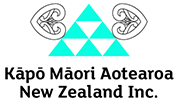 An organisation of integrity that delivers because we care about our peopleVision StatementIlluminating the darkness with hope, self-determination, independence, individual and whānau well-being.Who are we?We are an indigenous not-for-profit national kaupapa Māori Disabled Persons Organisation (DPO) formed in 1983 by kāpō (blind, vision impaired and deaf blind) Māori and their whānau to advocate for the rights ceded to Maori in Te Tiriti o Waitangi (Treaty of Waitangi).We also, since 2006, are a national health and disability service provider contracted by Government to provide disability information and advice services and specialist Māori disability cultural support services.What do we do?We offer a range of whānau-centered activities that are delivered in accordance with Te Ao Māori principles and practices of:Te Tiriti o Waitangi  Mana kāpōTino rangatiratangaTe awhi tangataTe manaaki tangataTe tautoko tangataWhakapapaWhānaugatangaHow can we help you?We advocate for, design and implement service solutions that will assist our members to attain whānau ora as individuals and whānau.  These include:Rōpu iti (peer support groups)  Kāpō tailored First Aid CoursesTino Rangatiratanga Youth Leadership and Communication coursesKāpō tailored Te Reo me o nga Tikanga Māori coursesDisability Information and Advice Specialist Maori Disability Cultural Support Research projects that build qualitative and quantitative evidence about the kāpō Māori and tangata whai kaha (disabled) Māori communitiesWhat is our organisation structure?The organization structure of Kāpō Māori Aotearoa comprises of:General and Tangata MembersAny individual (disabled, able bodied, parent, partner, whānau member, friend, caregiver, supporter)Te Kahui TumuakiNational Executive Governance BoardManagementChief Executive Officer and Operations ManagerOperationsExecutive Assistant and National Field Consultants.What is the difference between a General and Tangata Member?Kāpō Māori Aotearoa offers two membership options:General MembersIs any person who supports the vision, mission, aims and principles of Kāpō Māori Aotearoa can register as a member.  There is no cost to register.These members have full access to the supports and services of Kāpō Māori Aotearoa but do not qualify for any Tangata (financial) member specific benefits. Tangata (Financial) MembersGeneral members have the choice to voluntarily ‘opt in’ as a Tangata member by paying an annual fee that is set by the Tangata membership at our general meeting.Tangata member specific benefits include:Right to elect or be elected to Te Kahui Tumuaki.Right to vote at Kāpō Māori Aotearoa General and Special meetings.Biennial Conference discounts.Kāpō Māori Aotearoa memorabilia discounts.What are our Strategic Goals?Kāpō Māori Aotearoa strategic goals are:Goal 1: 	Wealth generation and financial stability.Goal 2: 	Increase organisational capability and systems integrity.Goal 3:  	Create and maintain innovative ‘Member centered’ program and service solutions.Goal 4:  	Build robust long-term sustainable relationshipsGoal 5: 	Expand the profile and reputation of Kāpō Māori Aotearoa. What is our Mission Statement?The mission of Kāpō Māori Aotearoa is to:Work with members and whānau in accordance with kaupapa Māori best practice standards to remove barriers that restrict their ability to be contributing citizens in Aotearoa 
New Zealand.Support members and whānau to attain individual and whānau self-determination in accordance with whānau ora health and well-being outcomes.Invest in innovations and research that strengthen member, whānau and organizational capability and capacity.Influence societal change through contributing forward thinking, solution focused, consumer perspective advice and guidance to members, whānau, Tangata whai kaha Māori (disabled Māori), Tangata whai kaha (the disability community), other indigenous disability organisations, local Government, Iwi, the Crown and the general public.Deliver specialist Māori cultural support services to members, whānau and Tangata whai kaha generally.Want to know more or register?Contact us for more information or to register as a Kāpō Māori Aotearoa ‘General’ or ‘Tangata’ member you can either:Phone our free phone:  0800 770 990 orEmail us at: info@kapomaori.com